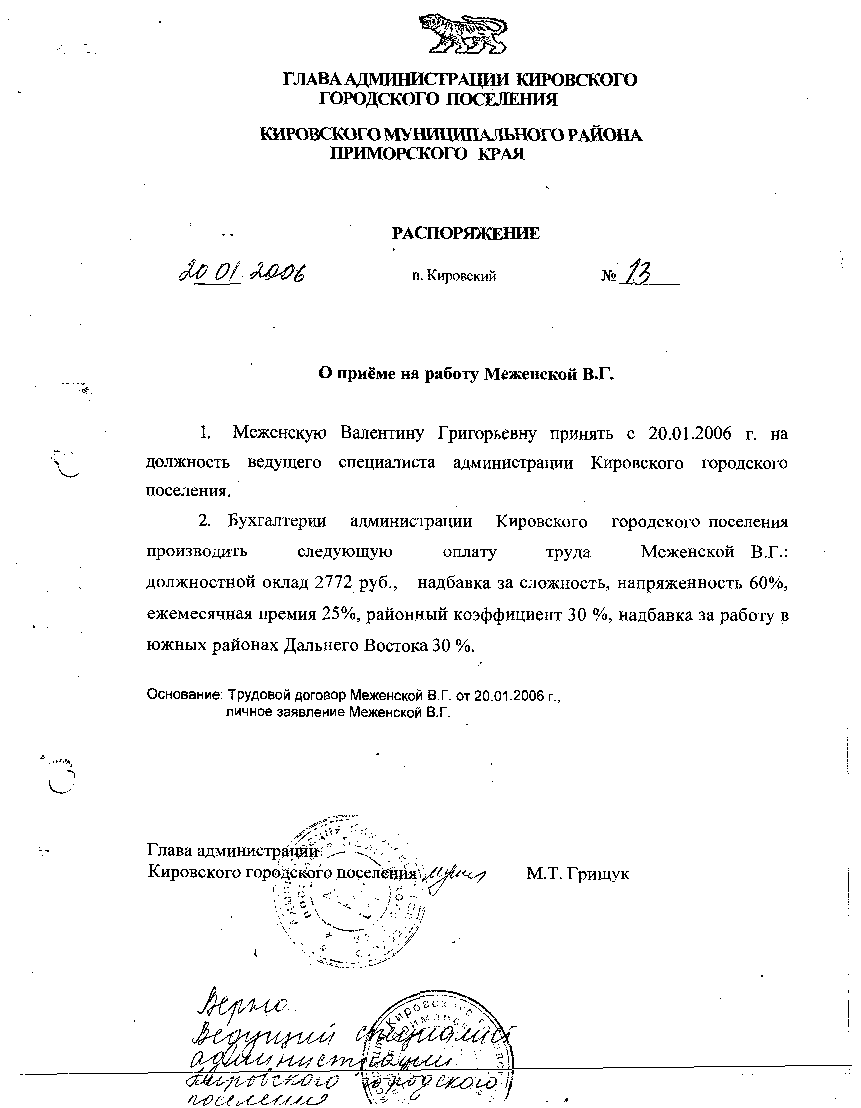 АДМИНИСТРАЦИЯ КИРОВСКОГО ГОРОДСКОГО ПОСЕЛЕНИЯПОСТАНОВЛЕНИЕ18.01.2023                       пгт.  Кировский                             № 41Об утверждении Положения о системе управления охраной труда в администрации Кировского городского поселения Кировского муниципального района Приморского краяВ соответствии с Трудовым кодексом Российской Федерации, Федеральным законом от 02.07.2021 № 311-ФЗ «О внесении изменений в трудовой Кодекс Российской Федерации», Приказом Минтруда России от 29.10.2021 № 776н «Об утверждении Примерного положения о системе управления охраной труда», администрация Кировского городского поселенияПОСТАНОВЛЯЕТ:1. Утвердить прилагаемое Положение о системе управления охраной труда в администрации Кировского городского поселения Кировского муниципального района Приморского края.2. Настоящее постановление подлежит официальному опубликованию на сайте Кировского городского поселения в сети интернет www.primorsky-kgp.ru.3. Контроль над выполнением настоящего постановления оставляю за   собой.Глава Кировского  городского  поселения-глава  администрацииКировского  городского  поселения                                             С.В. КолядаУТВЕРЖДЕНОпостановлением администрации Кировского городского поселенияот «18»_01____ 2023 № 41ПОЛОЖЕНИЕо системе управления охраной труда в администрации Кировского городского поселения Кировского муниципального района Приморского края1. Общие положения1.1. Настоящее Положение о системе управления охраной труда (далее - СУОТ) в администрации Кировского городского поселения Кировского муниципального района Приморского края (далее – администрация  поселения) разработано с целью создания единой системы управления охраной труда в администрации Кировского городского поселения на основе Примерного положения о системе управления охраной труда, утвержденного Приказом Минтруда России от 29.10.2021 № 776н с учетом требований Трудового кодекса Российской Федерации и является основой функционирования СУОТ в администрации  поселения.1.2. Положение устанавливает:- общие требования к разработке, внедрению и функционированию СУОТ в администрации поселения;- единый порядок подготовки, принятия и реализации решений по осуществлению организационных, технических, санитарно-гигиенических и прочих мероприятий, направленных на обеспечение здоровых и безопасных условий труда работников администрации  поселения;- основные направления работы по охране труда в администрации  поселения;- порядок распределения обязанностей и ответственности в области охраны труда;- порядок и способы оценки эффективности деятельности СУОТ в администрации  поселения.1.3. СУОТ в администрации поселения включает в себя следующие ключевые элементы:- цели в области охраны труда, задачи и мероприятия по достижению поставленных целей;- планирование и организацию в администрации поселения работ по охране труда;- процедуры СУОТ;- механизмы контроля функционирования СУОТ;- проведение администрацией поселения анализа эффективности действия СУОТ.1.4. Целью разработки и внедрения СОУТ в администрации поселения является обеспечение здоровых и безопасных условий труда работников, а также обеспечение соответствия условий труда государственным нормативным требованиям.1.5. Требования Положения обязательны для всех работников администрации поселения.2. Политика администрации поселения в области охраны труда2.1. Политика администрации поселения в области охраны труда обеспечивает:а) приоритет сохранения жизни и здоровья работников в процессе их трудовой деятельности;б) соответствие условий труда на рабочих местах требованиям охраны труда;в) выполнение последовательных и непрерывных мер (мероприятий) по предупреждению производственного травматизма и профессиональных заболеваний;г) привлечение работников администрации поселения к участию в управлении охраной труда и обеспечению безопасных условий труда.3. Цели администрации поселения в области охраны труда3.1. Основные цели администрации поселения в области охраны труда достигаются путем реализации следующих процедур:а) проведение специальной оценки условий труда рабочих местах;б) информирование работников об условиях труда на их рабочих местах;в) идентификация опасностей;г) предотвращение возможного травмирования работников.4. Обеспечение функционирования СУОТ в администрации  поселения4.1.Обязанности в сфере охраны труда возлагаются на главу поселения.Глава поселения в порядке, установленном законодательством:- осуществляет управление охраной труда в администрации  поселения;- гарантирует права работников на охрану труда, включая обеспечение условий труда, соответствующих требованиям охраны труда;- обеспечивает соблюдение режима труда и отдыха работников;- организует ресурсное обеспечение мероприятий по охране труда;- организует безопасную эксплуатацию административных зданий, оборудования, безопасность технологических процессов;- принимает меры по предотвращению аварий, сохранению жизни и здоровья работников и иных лиц при возникновении таких ситуаций, в том числе меры по оказанию пострадавшим первой помощи;- обеспечивает создание и функционирование СУОТ;- руководит разработкой организационно - распорядительных документов в сфере охраны труда;- обеспечивает соблюдение установленного порядка обучения и профессиональной подготовки работников, включая подготовку по охране труда, с учетом необходимости поддержания необходимого уровня компетентности для выполнения служебных обязанностей, относящихся к обеспечению охраны труда;- обеспечивает проведение специальной оценки условий труда;- проводит контроль за состоянием условий и охраны труда;- принимает участие в расследовании причин аварий, несчастных случаев и профессиональных заболеваний, принимает меры по устранению указанных причин, по их предупреждению и профилактике;- своевременно информирует органы государственной власти о происшедших авариях, несчастных случаях и профессиональных заболеваниях;- обеспечивает информирование работников об условиях труда на их рабочих местах, уровнях профессиональных рисков;- организует исполнение указаний и предписаний органов государственной власти, выдаваемых ими по результатам контрольно-надзорной деятельности;- по представлению уполномоченных представителей органов государственной власти отстраняет от работы лиц, допустивших неоднократные нарушения требований охраны труда;- осуществляет планирование и учёт финансовых средств на мероприятия по охране труда.4.2. В целях обеспечения функционирования СУОТ в администрации  Кировского городского поселения главой поселения нормативным правовым актом назначается ответственный специалист по охране труда, который выполняет следующие обязанности: - разрабатывает и организовывает мероприятия по улучшению условий и охраны труда; - участвует в разработке и пересмотре локальных нормативных актов по охране труда;- участвует в комиссии, образованной для расследования несчастного случая;- осуществляет контроль за соблюдением требований охраны труда;- проводит инструктажи по охране труда со всеми работниками администрации  поселения;4.3. Работники администрации  поселения обязаны:- соблюдать требования охраны труда в рамках выполнения своих трудовых функций, включая выполнение требований инструкций по охране труда, правил внутреннего трудового распорядка, трудовой дисциплины, выполнение указаний непосредственного руководителя;- проходить обязательные предварительные (при поступлении на работу) и периодически (в течение трудовой деятельности) медицинские осмотры, диспансеризацию муниципальных служащих;- проходить обучение по охране труда и проверку требований охраны труда, инструктажи по охране труда, обучение по вопросам оказания первой помощи пострадавшим в результате аварий и несчастных случаев на производстве;- содержать в чистоте свое рабочее место;- следить за исправностью оборудования на рабочем месте, о выявленных при осмотре своего рабочего места, о недостатках докладывает главе  поселения и действует по его указанию;- немедленно извещать главу поселения, о любой ситуации, угрожающей жизни и здоровью людей, о каждом несчастном случае или об ухудшении состояния своего здоровья, в том числе о проявлении признаков острого профессионального заболевания (отравления);- при возникновении аварий принимать меры по оказанию первой помощи пострадавшим;- правильно использовать средства индивидуальной и коллективной защиты и приспособления, обеспечивающие безопасность труда.5. Процедуры, направленные на достижение целей администрации Кировского городского поселения в области охраны труда5.1. Для организации подготовки работников по охране труда в администрации  поселения утверждаются:а) перечень профессий (должностей) работников, проходящих подготовку по охране труда непосредственно в администрации  поселения;б) инструкции по охране труда;в) программа обучения по охране труда работников администрации.5.2. Для организации и проведения оценки условий труда на рабочих местах в администрации  поселения устанавливаются:а) порядок создания и функционирования комиссии по проведению специальной оценки условий труда, а также права, обязанности и ответственность её членов;б) организационный порядок проведения специальной оценки условий труда на рабочих местах в части деятельности комиссии по проведению специальной оценки условий труда;в) порядок урегулирования споров по вопросам специальной оценки условий труда;г) порядок использования результатов специальной оценки условий труда.5.3. Идентификация опасностей, представляющих угрозу жизни и здоровью работников администрации  поселения, и составление их перечня осуществляются с привлечением специалиста по охране труда.В качестве опасностей, представляющих угрозу жизни и здоровью работников, рассматриваются:а) механические опасности:- падение из-за потери равновесия, при спотыкании, при передвижении по скользким поверхностям или мокрым полам;- порезы частей тела, конечностей, в том числе кромкой бумаги, канцелярским ножом, ножницами, другими инструментами и приспособлениями;- травмирование упавшим с крыши снегом и (или) льдом;б) опасность поражения электрическим током вследствие касания к токоведущим частям оборудования под напряжением из-за неисправного состояния;в) опасности, связанные с воздействием тяжести и напряжения трудового процесса;г) опасности, связанные с организационными недостатками:- допуск работников администрации, не прошедших подготовку по охране труда;- отсутствие на рабочем месте инструкций, содержащих порядок безопасного выполнения работ;- отсутствие на рабочем месте аптечки первой помощи, инструкции по оказанию первой помощи пострадавшему и средств связи;- отсутствие информации (схемы, знаков) о направлении эвакуации в случае возникновения пожара, аварийной ситуации;д) опасности пожара.5.4. С целью организации информирования работников администрации  поселения об условиях труда на их рабочих местах осуществляется ознакомление работников с результатами проведения специальной оценки условий труда на рабочих местах.5.5. С целью организации предотвращения травмирования работников администрации  поселения обеспечивается:- безопасность работников при эксплуатации оборудования, здания и при выполнении работ на территории администрации  поселения;- проведение обучения безопасным методам и приёмам выполнения работ, оказанию первой помощи пострадавшим на производстве, инструктаж по охране труда, проверку знаний требований охраны труда.6. Планирование мероприятий по реализации процедур6.1. С целью планирования мероприятий по реализации процедур в администрации  поселения  утверждается план мероприятий по улучшению условий и охраны труда (далее – план).6.2. Ожидаемый результат от реализации мероприятий по охране труда - сохранение жизни и здоровья работников администрации поселения в процессе трудовой деятельности.6.3. В плане отражаются:- общий перечень мероприятий, проводимых при реализации процедур;- сроки реализации по каждому мероприятию;- ответственные лица за реализацию мероприятий;- финансирование мероприятий, проводимых при реализации процедур.6.4. Планирование предусматривает также разработку мер по постоянной корректировке документов СУОТ в соответствии с изменением законодательства и государственных требований.7. Контроль функционирования и мониторинг реализации процедур СУОТ7.1. С целью организации контроля и функционирования СУОТ и мониторинга реализации установленных настоящим положением процедур СУОТ в администрации  поселения проводятся:- контроль состояния рабочих мест работников администрации  поселения, применяемого ими оборудования и инструментов;- учет и анализ несчастных случаев и профессиональных заболеваний работников администрации поселения, а также изменений требований охраны труда.8. Планирование улучшений функционирования СУОТ8.1. С целью организации планирования и улучшения функционирования СУОТ используются результаты проверок, анализа данных, корректирующих и предупреждающих действий, предложений работников администрации  поселения.8.2. При планировании улучшения функционирования СУОТ в администрации  поселения учитываются следующие показатели:- степень достижения целей в области охраны труда;- способность СУОТ обеспечивать выполнение обязанностей в области охраны труда ответственных работников администрации поселения;- необходимость изменения СУОТ, включая корректировку целей, перераспределение обязанностей в области охраны труда руководителей и специалистов администрации поселения, обеспечение мероприятий по охране труда финансовыми ресурсами;- необходимость обеспечения своевременной подготовки по охране труда работников администрации  поселения.9. Реагирование на аварии, несчастные случаи и профессиональные заболевания9.1. Все несчастные случаи, профессиональные заболевания и опасные ситуации подлежат обязательному расследованию.9.2. Порядок расследования несчастных случаев в администрации  поселения осуществляется в соответствии с действующим законодательством.9.3. Результаты расследований доводят до сведения соответствующих лиц с целью выполнения корректирующих действий.10. Управление документами СУОТ10.1. Документация СУОТ в администрации  поселения:- должна быть понятна работникам;- периодически анализироваться и, при необходимости, своевременно корректироваться;- быть доступной для работников, которых она касается и кому предназначена.10.2. Документы по охране труда (журналы, протоколы, акты, отчеты) следует:- систематически вести и оптимизировать;- хранить в соответствии с установленным определенным сроком.10.3. Документами СУОТ, которые не подлежат пересмотру, актуализации, обновлению и изменению, является:а) акты и иные записи данных, вытекающие из осуществления СУОТ;б) журналы учета и акты записей данных об авариях, несчастных случаях, профессиональных заболеваниях;в) результаты контроля функционирования СУОТ.